§357.  Information from insurance companies1.  Completion of forms.  Every insurance company insuring employers under this Act shall fill out any blanks and answer all questions submitted that may relate to policies, premiums, amount of compensation paid and such other information as the board or the Superintendent of Insurance may determine important, either for the proper administration of this Act or for statistical purposes.[PL 1991, c. 885, Pt. A, §8 (NEW); PL 1991, c. 885, Pt. A, §§9-11 (AFF).]2.  Explanation of reserving policy.  Every insurance company subject to Title 24‑A, chapter 25, subchapter II‑B shall,  not later than 30 days after filing its annual statement, file with the Superintendent of Insurance a detailed explanation of its reserve policy in regard to claims under this Act, including specific reserve guidelines.[PL 1991, c. 885, Pt. A, §8 (NEW); PL 1991, c. 885, Pt. A, §§9-11 (AFF).]SECTION HISTORYPL 1991, c. 885, §A8 (NEW). PL 1991, c. 885, §§A9-11 (AFF). The State of Maine claims a copyright in its codified statutes. If you intend to republish this material, we require that you include the following disclaimer in your publication:All copyrights and other rights to statutory text are reserved by the State of Maine. The text included in this publication reflects changes made through the First Regular and First Special Session of the 131st Maine Legislature and is current through November 1. 2023
                    . The text is subject to change without notice. It is a version that has not been officially certified by the Secretary of State. Refer to the Maine Revised Statutes Annotated and supplements for certified text.
                The Office of the Revisor of Statutes also requests that you send us one copy of any statutory publication you may produce. Our goal is not to restrict publishing activity, but to keep track of who is publishing what, to identify any needless duplication and to preserve the State's copyright rights.PLEASE NOTE: The Revisor's Office cannot perform research for or provide legal advice or interpretation of Maine law to the public. If you need legal assistance, please contact a qualified attorney.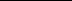 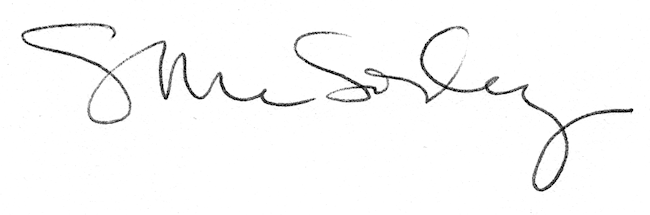 